Пешеходные переходы – это место встречи водителя и пешехода. Чтобы встреча прошла без негативных последствий, соблюдайте простые правила:ВодительПешеход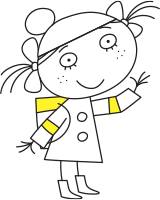 1Всегда снижайте скорость перед пешеходным переходом.2Пропускайте пешеходов.3Покажите пешеходу, что вы его пропустили (например, взмахом руки).1Прежде чем перейти, осмотрите дорогу в обоих направлениях.2Убедитесь, что автомобиль останавливается и водитель вас пропускает.3Переходя дорогу, поблагодарите водителя (например, кивните).